Завдання 4Ознайомлення з програмами управління ресторанними закладамиПрограма управління рестораном POS SectorЗайти на сайт програми та перейти до демо-версії.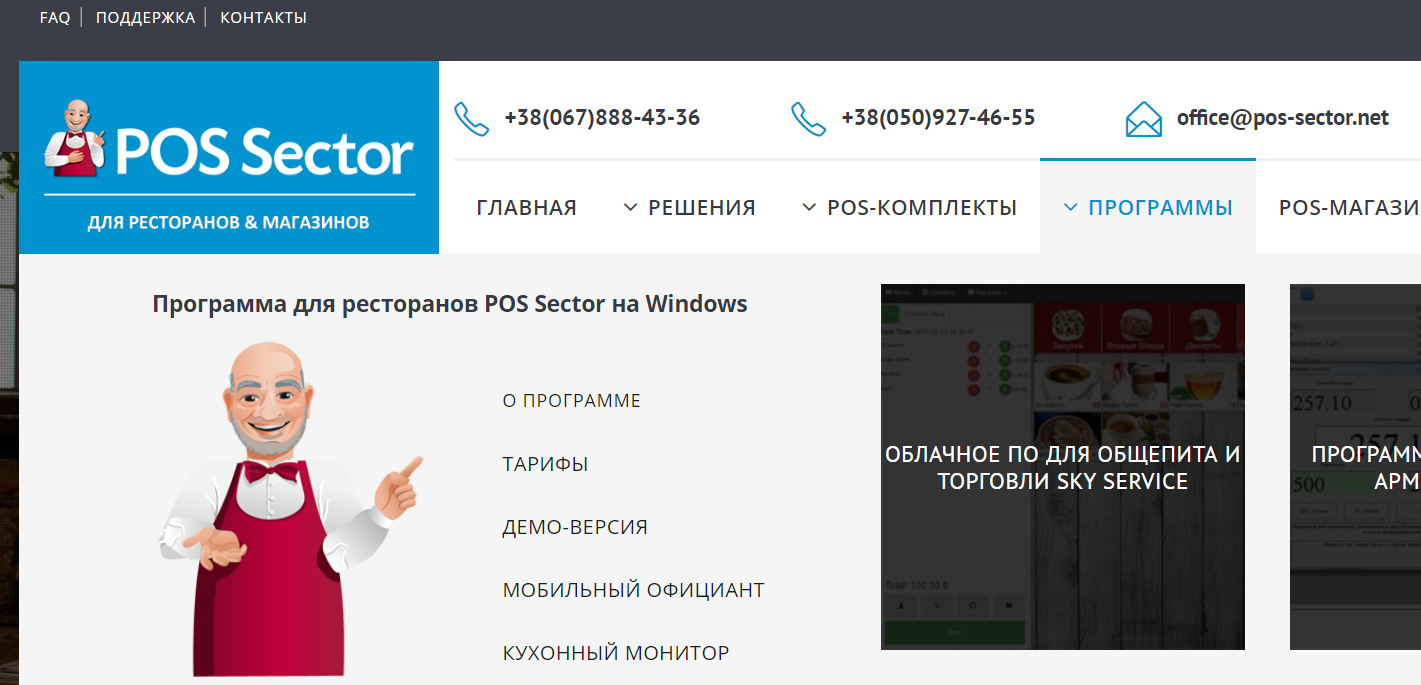 Продивитись відео-інструкції та завантажити програму.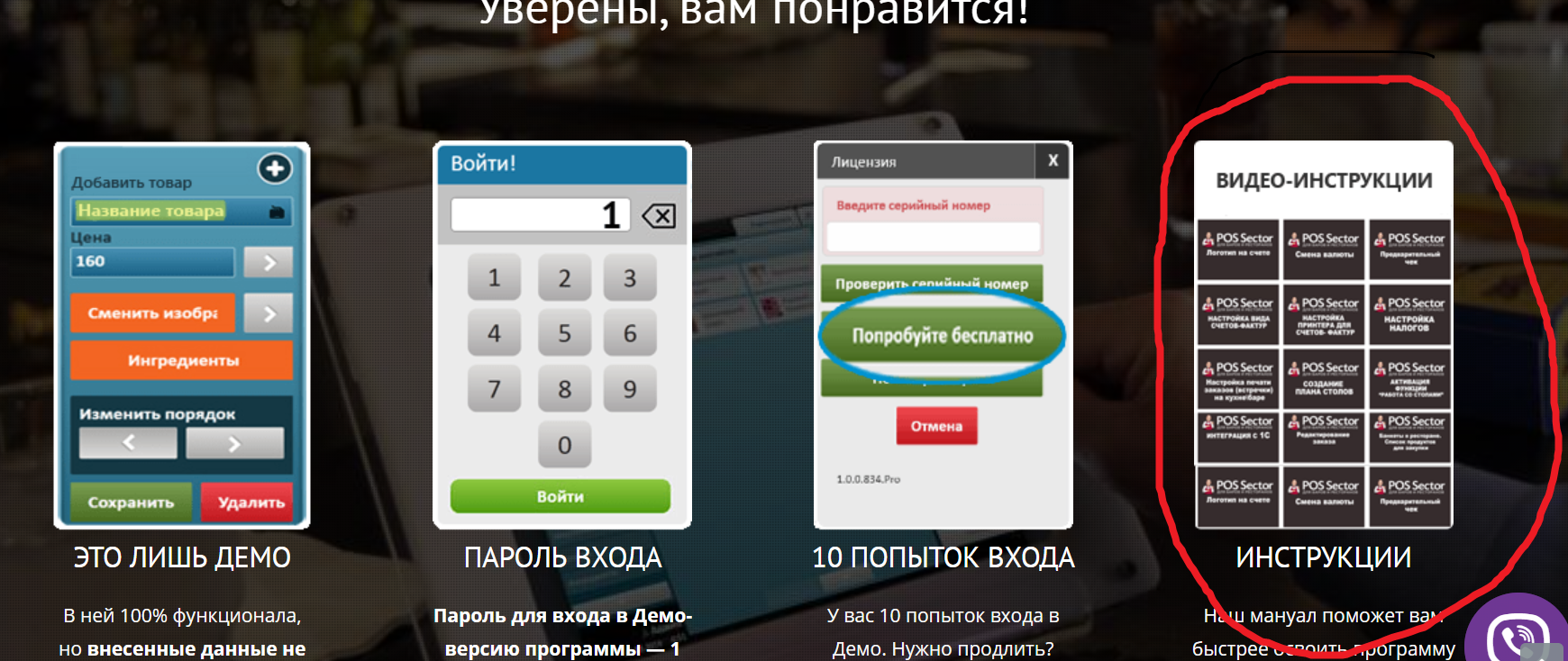 Зайти в програму, ознайомитися з її функціональними можливостями. Зробити аналітичну характеристику.Зробити замовлення для 2х столів залу та 1 столу балкону. Зробити скріншот або фото для звітності. 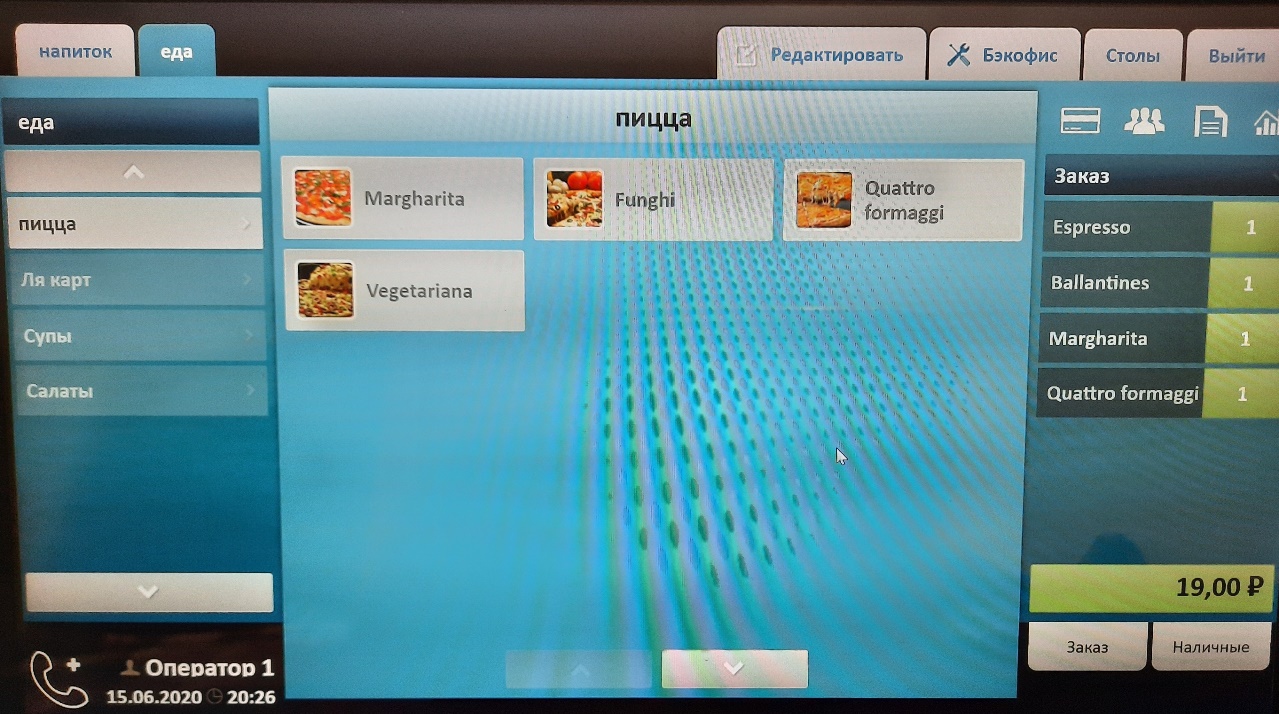 Додати до рахунка постачальників (Бекофіс-склади-                ) товари (на власний розсуд). Зробити фото або скріншот для звітності.Програма управляння в сфері послуг MojoformЗнайти сайт програми та зареєструватися на безкоштовний термін.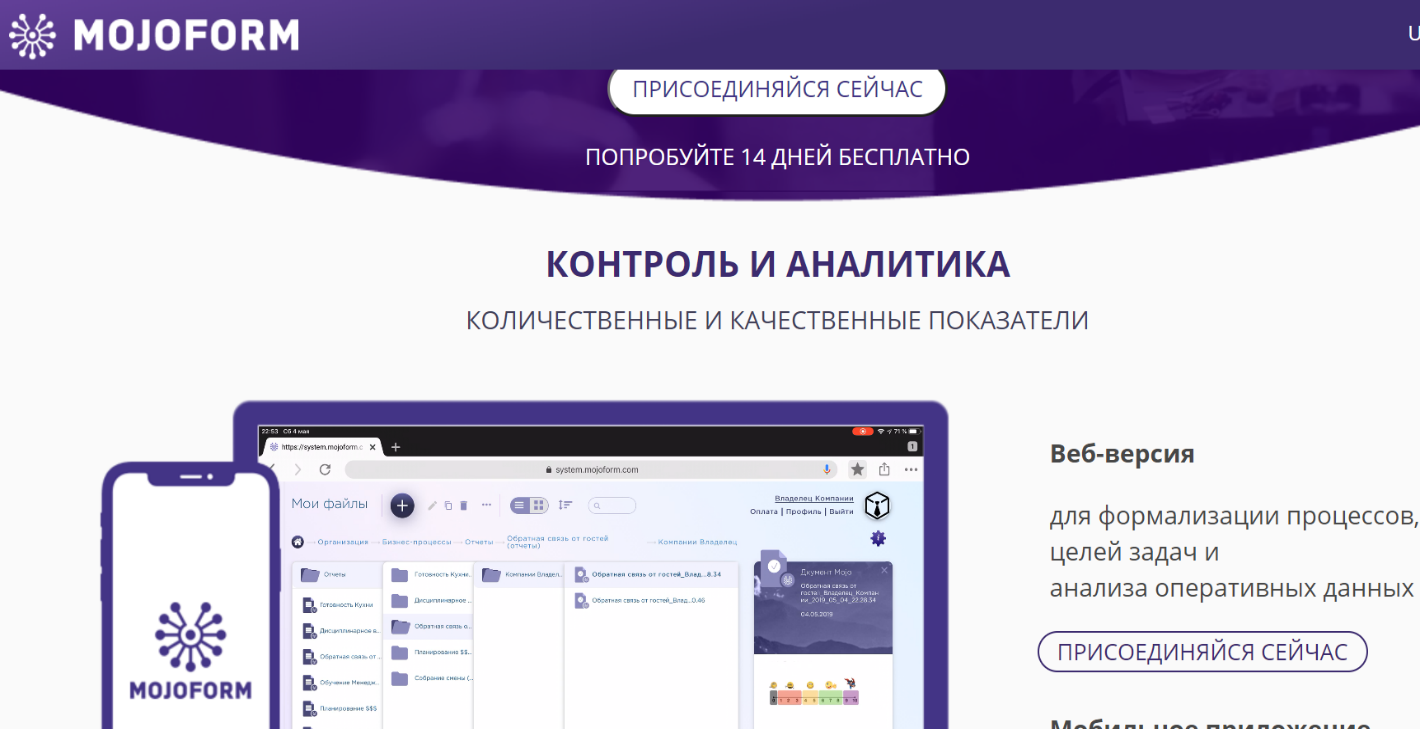 Ознайомитись з рекомендаціями щодо організації сервісної діяльності в залі. Визначити послідовність  обслуговування. 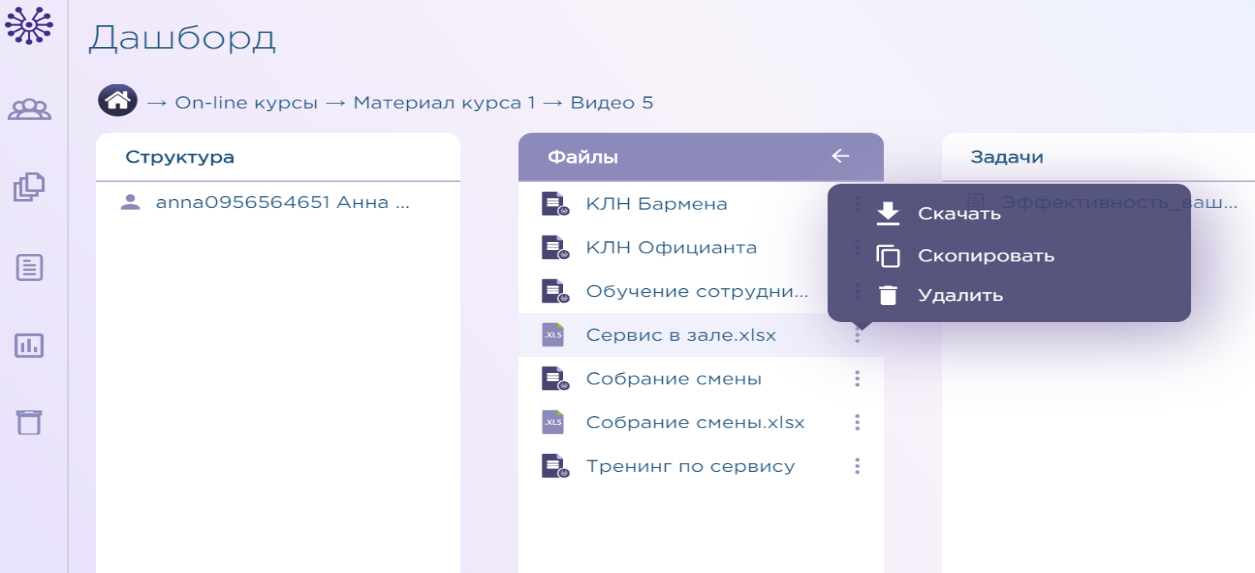 Ознайомитись з формуванням чек-листів. Створити чек-лист для бізнес-ланчу одного з проаналізованих ресторанів.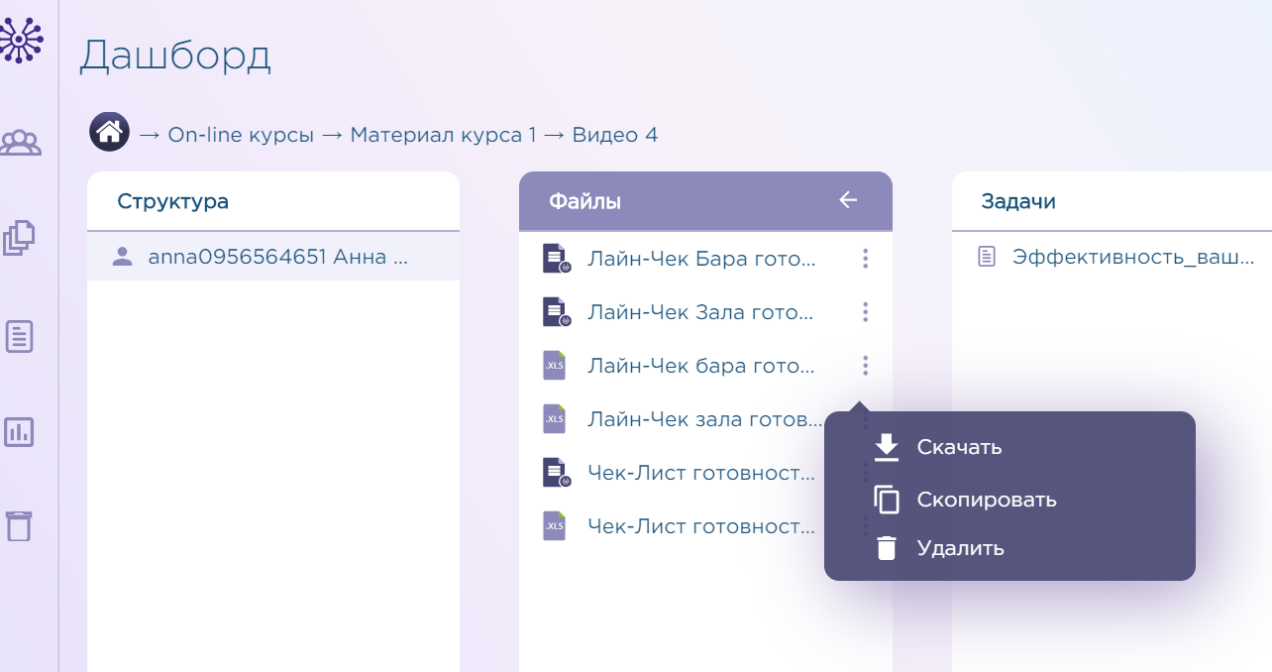 Ознайомитись з можливостями формування замовлення товарів. Створити приклад власного замовлення. Зробити його скріншот.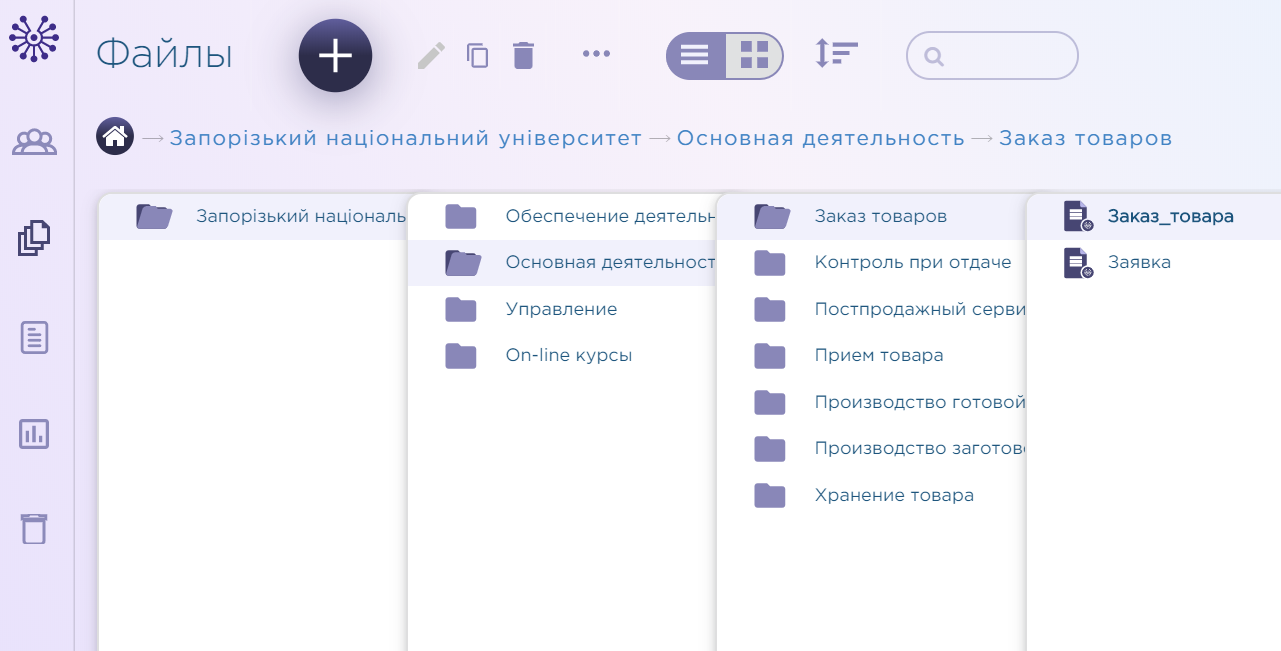  Зробити загальну характеристику функціональних можливостей програми.Програма керування рестораном jSolutionsНадати характеристику функціональних можливостей програми.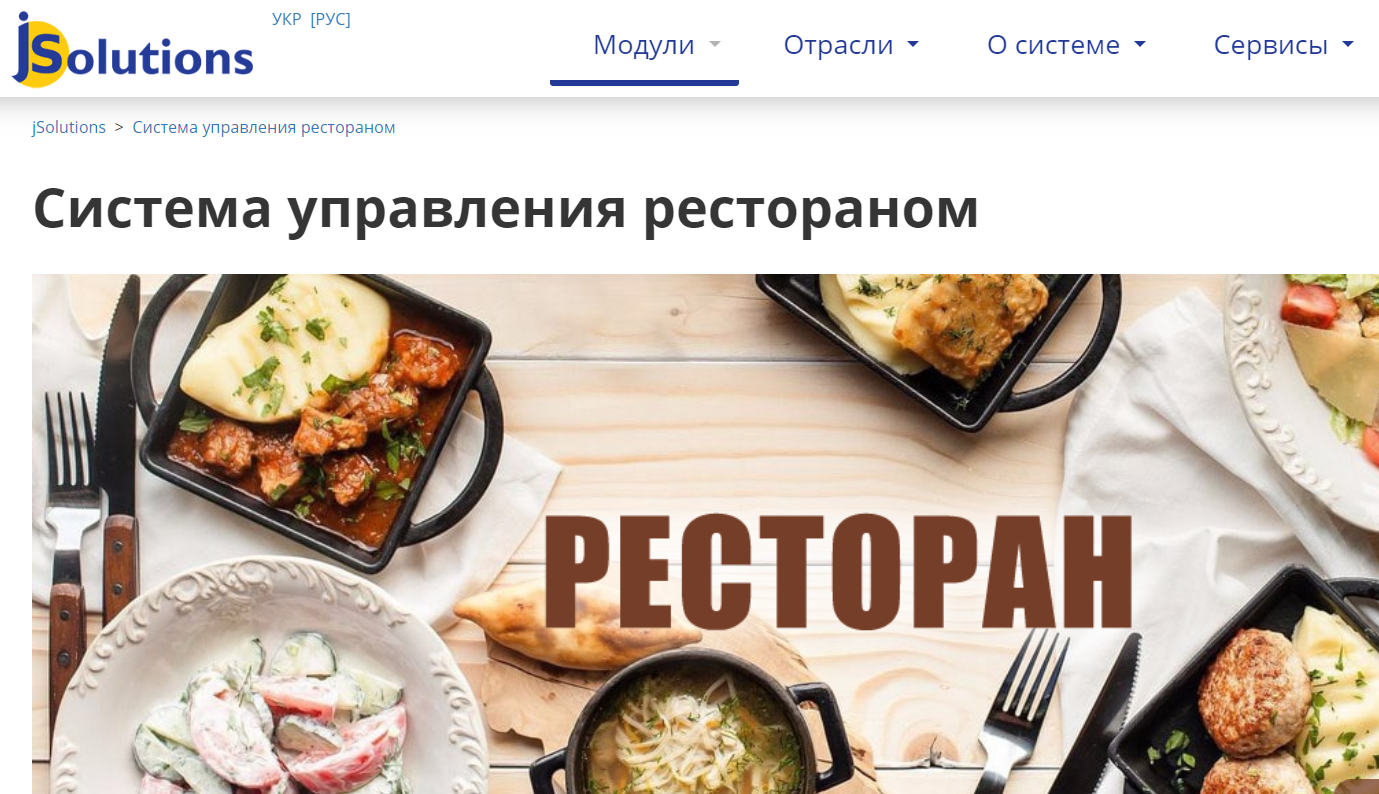 